Publicado en  el 29/01/2014 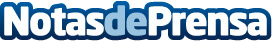 Cristian Castro presenta en España su álbum "En primera fila - Día 1"Cristian Castro, uno de los artistas latinos más exitosos de los últimos años, visitará España el próximo marzo, para presentar en directo su último trabajo, Cristian Castro – En Primera Fila Día 1. El cantante, actor y compositor mexicano actuará en el Palacio Vistalegre de Madrid el día 9, en el Palacio de Deportes de Sevilla el 13, en el Bilbao Arena el 15, en el Palacio de Deportes de Valencia el 18 y en el CCIB Centro de Convenciones de Barcelona el 21. Datos de contacto:Sony MusicNota de prensa publicada en: https://www.notasdeprensa.es/cristian-castro-presenta-en-espana-su-album-en_1 Categorias: Música http://www.notasdeprensa.es